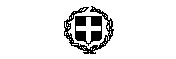    ΕΛΛΗΝΙΚΗ ΔΗΜΟΚΡΑΤΙΑ			               Ν. ΑΠΟΛΛΩΝΙΑ, 16/4/2019           ΥΠΟΥΡΓΕΙΟ ΠΑΙΔΕΙΑΣ, ΕΡΕΥΝΑΣ                                                Αριθμ. Πρωτ:  45                   ΚΑΙ ΘΡΗΣΚΕΥΜΑΤΩΝ	                                                                          ΠΕΡΙΦΕΡΕΙΑΚΗ Δ/ΝΣΗ ΠΡΩΤ. & ΔΕΥΤΕΡ. ΕΚΠ/ΣΗΣ	                  ΚΕΝΤΡΙΚΗΣ ΜΑΚΕΔΟΝΙΑΣ                                               Δ/ΝΣΗ Β/ΘΜΙΑΣ ΕΚΠ/ΣΗΣ ΔΥΤΙΚΗΣ ΘΕΣ/ΝΙΚΗΣ                          Προς: τη Δ/νση Δ.Ε.Δυτ.Θεσ/νίκηςΓΥΜΝΑΣΙΟ  ΝΕΑΣ ΑΠΟΛΛΩΝΙΑΣ                                                      Τμήμα Εκδρομών- ΜετακινήσεωνΔ/νση:  ΝΕΑ ΑΠΟΛΛΩΝΙΑΤ.Κ.                 :  57015                                                                             ΓΙΑ ΑΝΑΡΤΗΣΗ ΣΤΗΝ ΙΣΤΟΣΕΛΙΔΑΤηλέφωνο     : 2393041215FAX:                :  2393041210Πληροφ.        : ΜΑΡΓΑΡΙΤΗΣ ΦΙΛΙΠΠΟΣΘΕΜΑ	: «Πρόσκληση εκδήλωσης ενδιαφέροντος για υποβολή οικονομικών  προσφορών ημερήσιας εκδρομής του Γυμνασίου Νέας Απολλωνίας »	Σύμφωνα με την αριθμ33120/ΓΔ4/28-02-2017 (ΦΕΚ 681/τ.Β’/06-03-2017) του ΥΠ.Π.Ε.Θ, προκηρύσσεται διαγωνισμός για τη διοργάνωση ημερήσιας εκδρομής του σχολείου μας στην Αμφίπολη – πόλη Σερρών. Δικαίωμα συμμετοχής στο διαγωνισμό έχουν, σύμφωνα με το νόμο, μόνον ταξιδιωτικά γραφεία που διαθέτουν ισχύουσα άδεια λειτουργίας από τον ΕΟΤ.Στοιχεία ΕκδρομήςΤόπος:ΑΜΦΙΠΟΛΗ-ΣΕΡΡΕΣΧρόνος: 16 ΜΑΙΟΥΑναχώρηση : 8.30 π.µ. από το ΓΥΜΝΑΣΙΟ Ν.ΑΠΟΛΛΩΝΙΑΣΕπιστροφή : :19.30 μ. μ. στο ΓΥΜΝΑΣΙΟ   Ν.ΑΠΟΛΛΩΝΙΑΣΣυμμετέχοντες:62 (± 4) μαθητές και 7 συνοδοί καθηγητές.Μέσο μεταφοράς:Λεωφορείο. Απαραίτητοι όροιΑσφάλιση ευθύνης διοργανωτή, σύμφωνα με την κείμενη νομοθεσία, και πρόσθετη ασφάλιση με κάλυψη εξόδων σε περίπτωση ατυχήματος ή ασθένειας.Λεωφορείο σύγχρονο σε άρτια κατάσταση,σύμφωνα με την κείμενη νομοθεσία, διαθέσιμο καθ’ όλη τη διάρκεια της εκδρομής.Δωρεάν συμμετοχή των συνοδών- καθηγητών.Όροι υποβολής οικονομικών προσφορώνΥπεύθυνη Δήλωση ότι το πρακτορείο διαθέτει ειδικό σήμα λειτουργίας σε ισχύ.Στο κείμενο της προσφοράς να αναφέρεται η τιμή ανά μαθητή με ΦΠΑ καθώς και η συνολική τιμή της εκδρομής με ΦΠΑ. Στις τιμές αυτές δε θα συμπεριλαμβάνονται τυχόν παροχές του Γραφείου που εφόσον κατατεθούν θα εκτιμηθούν από την επιτροπή αξιολόγησης.Στο κείμενο της προσφοράς να αναφέρεται ότι η κρατική επιδότηση της εκδρομής αφαιρείται εκ των προτέρων.	Το πλήρες πρόγραμμα και οι αναλυτικοί όροι της εκδρομής θα συμπεριληφθούν στο Ιδιωτικό Συμφωνητικό που θα υπογραφεί με το Ταξιδιωτικό Γραφείο που θα επιλεγεί. Οι προσφορές πρέπει να κατατεθούν σε κλειστούς φακέλους στο Γραφείο  της Διεύθυνσης του  Γυμνασίου Νέας Απολλωνίας με επισυναπτόμενα τα απαραίτητα δικαιολογητικά σε πρωτότυπη μορφή.	ΚΑΤΑΛΗΚΤΙΚΗ ΗΜΕΡΟΜΗΝΙΑ ΚΑΤΑΘΕΣΗΣ ΠΡΟΣΦΟΡΩΝ:             ΤΡΙΤΗ 7-05-2019,  ΩΡΑ:12:00΄.						     Ο  ΔιευθυντήςΜαργαρίτης ΦίλιπποςMScΦυσικής Αγωγής